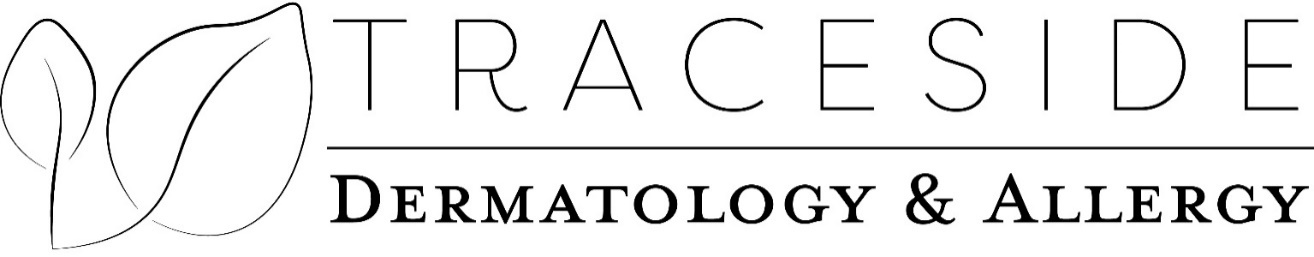         NAME:__________________________________  DATE OF BIRTH:___/____/___  Medical record# ________         Current Medication(s):	 Pharmacy:________________________________________________________________________________Name: ________________________________  Dose: _____________________ Instructions:___________________________________________Name: ________________________________  Dose: _____________________ Instructions:___________________________________________Name: ________________________________  Dose: _____________________ Instructions:___________________________________________Name: ________________________________  Dose: _____________________ Instructions:___________________________________________Name: ________________________________  Dose: _____________________ Instructions:___________________________________________Name: ________________________________  Dose: _____________________ Instructions:___________________________________________                                               Medication Allergies/Reactions: (please circle NKDA if none)   NKDA1. _________________________2. _________________________3. _________________________4. _________________________5. _________________________6. _________________________Family History: (ex. Skin cancers, Melanoma, Diabetes, Hypertension, Breast Cancer…ect)           _____________________________________________________________________________________________________65 years and older: Have you ever had a Pneumonia Vaccination?  NO  YES, ________________________________________All Ages: Have you had a Flu shot this season?                                      NO  YES, ________________________________________Medical History: (please check all that apply)AnxietyArthritisArtificial jointsLocation:___________Date:______________Atrial fibrillationBone Marrow Transplantation Breast CancerColon CancerCOPD/ EmphysemaCoronary Artery DiseaseDepressionDiabetesEnd Stage Renal DiseaseGERD (Acid reflux)Hearing LossHepatitis B, Hepatitis CHypertensionHIV/AIDSHypercholesterolemiaHyperthyroidism/        Hypothyroidism LeukemiaLung CancerLymphomaHeadachesValve ReplacementPacemaker/ Defibrillator/ Implanted Cardiac MonitorProstate CancerRadiation TreatmentsSeizuresStrokeBlood ThinnersProblems with bleeding	Problems with HealingProblems with scarring/keloidsNONEOTHER ________________Skin Disease History: (please check all that apply)AcneActinic KeratosisBasal Cell Skin CancerBlistering SunburnsDry SkinEczemaFlaking or Itchy ScalpHay Fever/AllergiesMelanomaLocation:____________Date:_______________Poison IvyPrecancerous MolesPsoriasisSquamous Cell Skin CancerNONEFeverChillsUnexplained weight lossOTHER:____________________Review of Systems:  ARE YOU HAVING ANY OF THESE SYMPTOMS TODAY?Constitutional:     chills      fatigue      fever     night sweats      weight loss      weight gainEyes:      blurred vision     eye pain    vision changes     dry eyesEar/Nose/Throat:    hearing problems      E/N/T pain      congestion      rhinorrhea      nose bleeds      hoarseness      dental problemsCardiovascular:    chest pain      rapid/irregular heartbeat      swellingRespiratory:    cough      shortness of breath      coughing bloodGastrointestinal:    abdominal pain      heartburn      constipation      diarrhea      stool changesGenitourinary:    painful/difficult urination      genital lesions      blood in urine      impotence      excessive urinationMusculoskeletal:    joint pain      back pain      muscle painIntegumentary:    atypical moles      dry skin      bruising      rashesBreast:    breast masses      nipple dischargeNeurological:    dizziness      headaches      burning/prickling sensation      weaknessHematologic/Lymphatic:    easy bruising      bleeding      swollen lymph nodesEndocrine:    hair loss      heat/cold intolerance      excessive thirst      excessive hungerAllergic/Immunologic:    allergies      frequent illnesses      HIV exposure      hivesPsychiatric:    anxiety      depression      sleep disturbancesPast Surgical History: (Surgery and year)                           				 For FEMALES Only: NO/YES1. _____________________________________   				Do you take birth control?                    NO  YES2. _____________________________________					Are you pregnant?                                  NO  YES3. _____________________________________					Do you plan on becoming pregnant?  NO  YES4. _____________________________________					Are you breast feeding?                         NO  YES5. _____________________________________     				Do you have breast implants?               NO  YES6. _____________________________________    Social History: Circle NO/YES, explain duration:Do you live alone?                                             NO YES,__________________  Are you (circle one) married / divorced / widowed / dosmetic partnershipChildren? ___________________________________________________ Do you drink Alcohol?                                      NO YES,__________________   Do you use recreational drugs?                      NO YES, __________________   Do you use ANY type of tobacco products? NO YES, __________________   Have you ever smoked?                                   NO YES,__________________ Have you used a tanning bed?             NO YES,__________________Occupation __________________________________________________